                                                                                                                                                       Mateřská škola Formanská, příspěvková organizace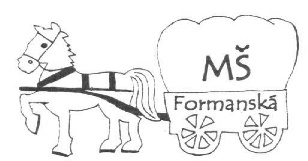 Na Vojtěšce 188, Praha 4, 149 00                                    Provozní řád školní jídelny detašované pracoviště: Vodnická 530/42Vnitřní řád školní jídelny byl zpracován v souladu se zákonem  č. 561/2004 Sb., o předškolním, základním, středním, vyšším odborném a jiném vzdělávání (školský zákon), v úplném znění, řídí se vyhláškou č. 107/2005 Sb., o školním stravování, v úplném znění a s § 4, vyhlášky č.14/2005, Sb, o předškolním vzdělávání, v úplném znění.Vnitřní řád školní jídelny upravuje podmínky poskytování stravy dětí a zaměstnanců MŠ..Školní stravování v mateřské škole zabezpečuje školní jídelna.I. Údaje o zařízení Detašované pracoviště, Vodnická 530/421Hospodářka: Šárka KřížováTelefon : 739 349 708. info@msvodnicka.czNázev školy: Mateřská škola Formanská, příspěvková organizaceAdresa školy: Na Vojtěšce 188, Praha 4, 149 00IČO: 71294350Ředitelka: Bc. Jitka SvátkováZřizovatel: MČ Praha – Újezd u PrůhonicII. Přihláška ke stravováníDítě je přihlášeno ke stravování okamžikem přijetí do MŠ a zahájením školní docházky.  Ve výjimečných a odůvodněných případech lze písemně stanovit pro dítě individuální podmínky ve stravování.  Ukončení stravování je dáno ukončením školní docházky do MŠ..III. Provoz a vnitřní režim školní jídelnyProvozní doba ve školní jídelně je stanovena na pondělí až pátek od 7:00 do 16:00.Provoz ŠJ je přerušen v období státních svátků a ve dnech pracovního klidu.Aktuální jídelní lístky jsou vyvěšeny na nástěnce u vstupu do MŠ, na úřední desce MŠ a na webových stránkách školy.Stravování dětí se řídí výživovými normami v souladu s vyhláškou o školním stravování.Zajištění dietního stravováni je možné po předchozí dohodě s ředitelem školy. Škola spolupracuje s nutriční terapeutkou, která na základě lékařské zprávy upraví jídelníček podle požadavků strávníka.IV. Stravovací režim a organizace stravováníDopolední svačina je připravena pro třídu Kapiček a Vlnek na servírovacím stolku v prostorech jídelny. Třídy se stravují odděleně.. Dále viz bod 8. Školního řádu – Vnitřní režim MŠ.Svačinu připravují kuchařky, děti mají prostřeno před svým příchodem. Nápoje si nalévají sami a s obsluhou jim pomáhá učitelka nebo asistentka.Polévku nalévá dětem z obou tříd kuchařka, ve chvíli, kdy již sedí u stolů.Druhý chod si děti  berou u výdejového okénka a mladším dětem pomáhají s obsluhou částečně učitelky. Děti odnášejí samostatně stolní nádobí po skončení jídla na místo k tomu určené. Tím je splněn požadavek nekřížení čistého a špinavého procesu.Odpolední svačinu připravují kuchařky, děti mají prostřeno před svým příchodem. Nápoje si nalévají sami a s obsluhou jim pomáhá učitelka nebo asistentka. Pitný režim je zajištěn trvale, dle potřeb dětí – na třídách jsou hrnečky a nádoby s nápoji.. Při všech jídlech je výběr z více druhů nápojů, připravených kuchařkami.Za čistotu stolů při střídání tříd ve ŠJ odpovídají kuchařkyZávěrečný úklid ŠJ v odpoledních hodinách zajišťuje kuchařka.V. Podmínky zajištění bezpečnosti a zdraví dětí:Viz Školní řád MŠ Formanská bod 12. Zajištění bezpečnosti a ochrana zdraví dětí, jejich ochrana před sociálně patologickými jevy, projevy diskriminace, nepřátelství nebo násilí. – zde zejména odstavec 1., 21. a další.VI. Podmínky zacházení s majetkem školní jídelny:Viz Školní řád MŠ Formanská bod 17. Zacházení s majetkem MŠVII. Cenový rozsah úplaty stravnéhoMěsíční záloha na stravné činí 1100,- Kč / 1232,- Kč  a hradí se vždy do 5. dne v měsíci trvalým příkazem na účet číslo: 27614475/0300. Každému dítěti je přiřazen variabilní symbol platný po celou dobu docházky do MŠ. Tento symbol je třeba uvádět při každé platbě. Po předchozí dohodě s vedoucí školní jídelny je možné stravné platit i hotově.Výše stravného:Děti   3 – 6  let  - 50,- KčDěti od 7 let  - 56,- Kč*Děti 7leté jsou děti s odkladem školní docházky, které dosáhnou 7 let v době od 1. 9. 2023 do 31. 8. 2024 (včetně)Ceny jídel: dopolední svačina  10,-/11,-Kč, oběd 30,-/34,- Kč, odpolední svačina 10,-/11,- KčPokud není stravné zaplaceno v předepsaném termínu a dojde k nedoplatku, jsou zákonní zástupci upozorněni prostřednictvím aplikace Twigsee. Následně jsou vyzváni k individuální domluvě o termínu úhrady nebo splátkovém kalendáři. V případě, že se zákonní zástupci  s ředitelkou školy nedomluví a nenastaví se systém splácení škola postupuje dle zákona o vymáhání dluhu.VIII. Odhlašování stravy Odhlašování stravy je možné do 7,50 hodin konkrétního dne, společně s docházkou v aplikaci Twigsee. Ve výjimečných případech na tel. 734 727 269.První den neplánované nepřítomnosti mají rodiče možnost si odebrat zaplacenou stravu do vlastních jídlonosičů a po předchozí domluvě s vedoucí školní jídelny. IX. Vyúčtování stravnéhoVyúčtování záloh probíhá 1x ročně po ukončení školního roku. Přeplatek stravného je zákonným zástupcům vrácen na účet bezhotovostním převodem na účet, ze kterého platby přichází,  po dohodě lze přeplatek vrátit i hotově.X. Stravování zaměstnancůCena stravného zaměstnanců: 40,- Kč.V Praze dne 01.09.2023Vypracovala:      Šárka Křížová                                              Schválila:  Bc. Jitka SvátkováAktualizace 27.3.2024Sídlo školy:Na Vojtěšce 188, Praha 4, 149 00Č.j.: MŠF 64/2017            Skartační znak:      A10Vypracovala: Šárka KřížováOdpovědná osoba: Šárka Křížová                    Hospodářka školyHospodářka školySchválila: Bc. Jitka SvátkováŘeditelka školyŘád nabývá účinnosti dne:1.9.2023